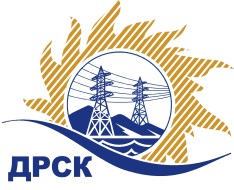 Акционерное Общество«Дальневосточная распределительная сетевая  компания»    (АО «ДРСК»)Протокол № 395/МЭ-ВПЗакупочной комиссии о признании открытого электронного запроса предложений  несостоявшимся СПОСОБ И ПРЕДМЕТ ЗАКУПКИ: открытый электронный запрос предложений  на право заключения Договора на выполнения работ «СИЗ приспособления для работы на высоте»   закупка 1269 ГКПЗ 2016 г.ПРИСУТСТВОВАЛИ:   члены постоянно действующей Закупочной комиссии АО «ДРСК» 2 уровняВОПРОСЫ, ВЫНОСИМЫЕ НА РАССМОТРЕНИЕ ЗАКУПОЧНОЙ КОМИССИИ: О признании закупки несостоявшейсяРЕШИЛИ:По вопросу № 1Признать открытый запрос предложений  «СИЗ приспособления для работы на высоте» для нужд филиалов АО «ДРСК» «Амурские электрические сети», «Хабаровские электрические сети», «Приморские электрические сети», «Южно-Якутские электрические сети», «Электрические сети  ЕАО»  несостоявшимся на основании п. 7.7.11.2 Положения о закупке продукции для нужд АО «ДРСК», так как не было подано ни одного  предложения.г. БлаговещенскЕИС  31603416459« 29» Марта   2016Ответственный секретарь Закупочной комиссии 2 уровня АО «ДРСК»М.Г. ЕлисееваИсп. Чуясова Е.Г.397-268chuyasova-eg@drsk.ru